 			Registration Form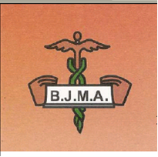 BJMA 2024Name in full	_________________________________________________________Address      	____________________________________________________________________________________________________________________________________________________________   Post code _____________________________Telephone _____________________   Mobile    _____________________________E-mail (Block Letters) _________________________________________________Has your address changed?    		Yes/NoRegistration FeesPlease make sure the cheque is payable to BJMA 2024. No refunds after 01st May.Before 1st May: refunds discretionary with administrative charges deduction.There is no provision of Spot RegistrationPlease e-mail Registration form to:-Postal address for cheque – Dr. Anil Trivedi, 30 Babburgh Court, Ingleby Barwick, Stocton-on-Tees. TS17 5GGE-mail: BJMA2024@gmail.comMobile: 07977644447Bank Details for Online Registration (Preferred)NatWest Bank – Account Name - BJMA2024Sort Code – 55 81 04          Account Number - 91333423(Please Tick the appropriate Box for Mode of Payment)Age above 12Age 5-12Age below 5Before 31.04.2024£ 90£50-00FreeBetween 01.05.-30.6.2024£ 110-00£ 60-00FreeNameAgeAmountChequeOnlineTotal